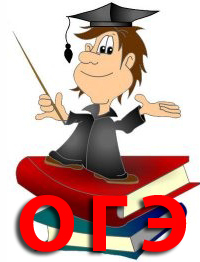 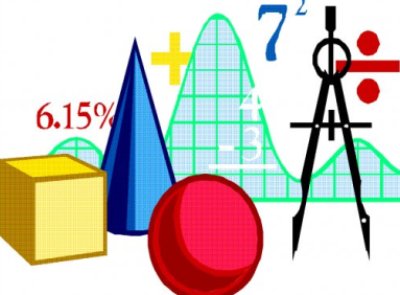 	Государственная итоговая аттестация (ОГЭ-основной государственный экзамен) по математике – обязательный экзамен в 9-м классе. 		Математику необходимо сдавать для перевода в 10-й класс и получения аттестата об основном общем образовании. Работа состоит из трёх модулей: "Алгебра", "Геометрия", "Реальная математика". 	Общее время экзамена 3 часа 55 минут (235 минут).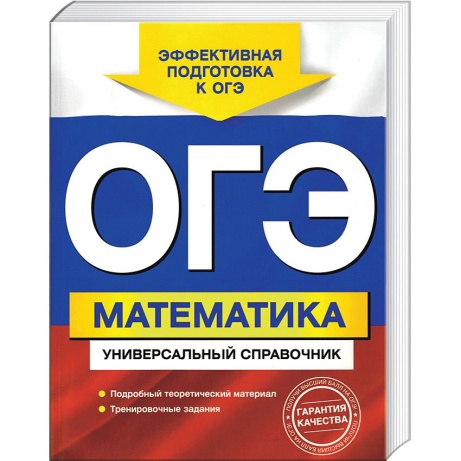 Работа состоит из двух частей с тремя модулями и содержит в себе  26 заданий:Часть 1: 20 заданий с кратким ответом, являющимся числом, цифрой или последовательностью цифр:Алгебра: задания 1–8; Геометрия: задания 9–13; Реальная математика: задания 14–20. Часть 2: 6 заданий с развернутым ответом (написать подробное решение примеров):Алгебра: задания 21–23; Геометрия: задания 24–26.Максимальное количество баллов, которое может получить экзаменуемый за выполнение всей экзаменационной работы, – 32. Из них – за модуль «Алгебра» – 14 баллов, за модуль «Геометрия» – 11 баллов, за модуль «Реальная математика» – 7 баллов.Рекомендуемый минимальный порог выполнения экзаменационной работы, свидетельствующий об освоении Федерального компонента государственного образовательного стандарта в предметной области «Математика», – 8 баллов, набранные в сумме за выполнение заданий всех трёх модулей, при условии, что из них не менее 3 баллов по модулю «Алгебра», не менее 2 баллов по модулю «Геометрия» и не менее 2 баллов по модулю «Реальная математика»В ЭКЗАМЕНАЦИОННУЮ  отметку УЧИТЫВАЮТСЯ ЗАДАНИЯ ПО РАЗДЕЛУ:«Алгебра» все задания модуля «Алгебра» и задания 14, 15, 16, 18, 19, 20 модуля «Реальная математика», «Геометрия» все задания модуля «Геометрия» и задание 17 модуля «Реальная математика».Запрещено присутствовать в аудитории специалистам по математике;Обучающиеся сразу получают весь объем работы, где ответы первой части должны выставляться в бланке №1, а второй – в бланке №2. При этом задания переписывать не надо – только указать номер.Обучающиеся могут пользоваться черновиками, проверка последних не предусмотрена.Проверяют работы члены специально созданных комиссий, после этого результаты ОГЭ становятся известны выпускникам.На экзамене разрешено пользоваться справочными материалами, которые выдаются вместе с работой, линейкой.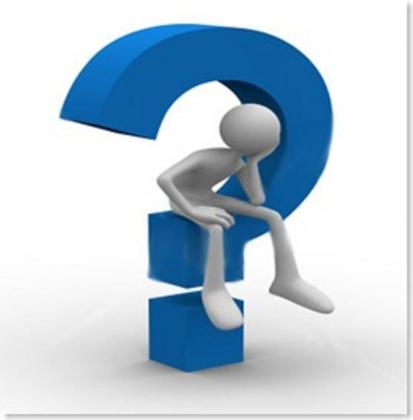 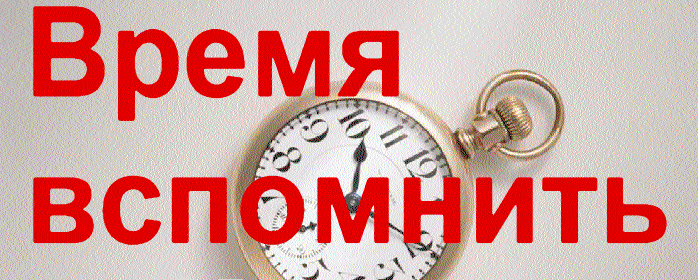 Шкала пересчёта суммарного балла за выполнение экзаменационной работы в целом в отметку ПО МАТЕМАТИКЕ                                                             Таблица 1Шкала пересчёта суммарного балла за выполнение модуля «Алгебра» в отметку ПО АЛГЕБРЕ                                                                                                                                  Таблица 2Шкала пересчёта суммарного балла за выполнение модуля «Геометрия» в отметку ПО ГЕОМЕТРИИ                                                                                         Таблица 3Отметка по пятибалльной шкале«2»«3»«4»«5»Суммарный балл за работу в целом ПО МАТЕМАТИКЕ0 – 78 – 1415 – 2122 – 32Отметка по пятибалльной шкале«2»«3»«4»«5»Суммарный балл по модулю «АЛГЕБРА»0 – 45 – 1011 – 1516 – 20Отметка по пятибалльной шкале«2»«3»«4»«5»Суммарный балл по модулю «ГЕОМЕТРИЯ»0 – 23 – 45 – 78 – 12